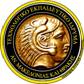 ΤΕΧΝΟΛΟΓΙΚΟ ΕΚΠΑΙΔΕΥΤΙΚΟ ΙΔΡΥΜΑ                           Διδυμότειχο, ……/……./201 	(Τ.Ε.Ι.) ΑΝΑΤΟΛΙΚΗΣ ΜΑΚΕΔΟΝΙΑΣ ΚΑΙ ΘΡΑΚΗΣ                                                                                                                                        ΣΧΟΛΗ ΕΠΑΓΓΕΛΜΑΤΩΝ ΥΓΕΙΑΣ &ΠΡΟΝΟΙΑΣ	               Αρθμ. Πρωτ.:ΤΜΗΜΑ: ΝΟΣΗΛΕΥΤΙΚΗΣ			                       ΑΝΑΛΗΨΗ ΘΕΜΑΤΟΣ ΠΤΥΧΙΑΚΗΣ ΕΡΓΑΣΙΑΣ ΣΠΟΥΔΑΣΤΗΟ/Η ……………………………………………………………………του ……………………και της ………………………..σπουδαστ…………………………….. του………………..…..εξαμήνου του Τμήματος Νοσηλευτικής  με αριθμό μητρώου …………………….……..….δηλώνω ότι αναλαμβάνω την εκπόνηση πτυχιακής εργασίας με θέμα:………………………………………………………………………………….………..………………………………………………………………………………………………...………………………………………………………………………………………………………………Τίτλος του θέματος στα Αγγλικά…………………………………………………………………………..……….………..…………………………………………………………………………..……………………...…………από τ…. Καθηγη…….κ……………………….…………………………………………………(Κυκλώστε το σωστό)Η πτυχιακή εργασία είναι:Ερευνητική  ή Ανασκόπηση e-mail σπουδαστή:………………………………………...........……........ (η Γραμματεία του Τμήματος μετά την έγκριση του θέματος αποστέλλει  στο  e-mail του σπουδαστή τον αρ. πρωτοκόλλου και την ημερομηνία πρωτοκόλλησης  της ανάληψης θέματος πτυχιακής εργασίας του καθώς και την ημερομηνία ολοκλήρωσης-κατάθεσης της. Σε περίπτωση μη παραλαβής ο σπουδαστής είναι υποχρεωμένος να επικοινωνήσει με την Γραμματεία)           Ο/Η  ΣΠΟΥΔΑΣΤ…..                                                  Ο/Η ΚΑΘΗΓΗΤ…..  ΕΓΚΡΙΝΕΤΑΙ: ΝΑΙ /ΟΧΙΗΜΕΡΟΜΗΝΙΑ : ………………………Ο ΚΟΣΜΗΤΟΡΑΣ ΤΗΣ Σ.Ε.Υ.Π. & ΠΡΟΕΔΡΟΣ ΤΟΥ ΤΜΗΜΑΤΟΣ     Δρ Ευστάθιος Δημητριάδης                  Καθηγητής 